YOLO… Be Drug Free!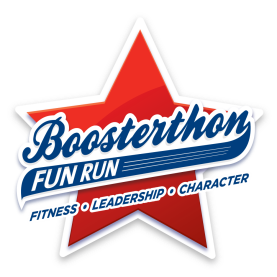 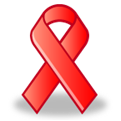 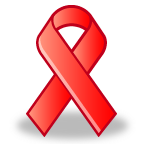 Boosterthon Theme: Mindspark Mystery LabOctober 29th – November 2nd Sponsored by Student Council Show your pledge to be a good citizen of PHES and to be drug free by participating in Red Ribbon Week Days!~Remember to check out-of-Uniform guidelines in your student handbook~Boosterthon Lesson: Growth MindsetI can be anything with hard work and practice!Monday, October 29th – Future Career Day!Dress up like what you want to be when you grow up!Be Drug Free: Turn your back on drugs!Tuesday, October 30th- Backwards Day!Wear your clothes backwards and/or inside out!Boosterthon Lesson: TeamworkWorking with others as a team!Wednesday, October 31st- Sports Day!Wear something that represents your favorite sport!Be Drug Free: Your future is too BRIGHT for drugs!Thursday, November 1st- Neon Day! Wear all neon colors!Boosterthon Fun Run Day K-5Be Drug Free:Rally in Red Against Drugs and Bullying!Friday, November 2nd – Red Day  Wear all red with school appropriate bottoms and athletic shoes!  